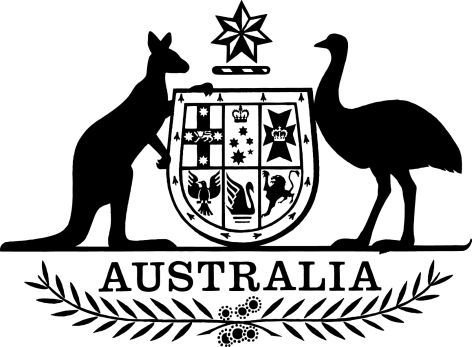 Public Governance, Performance and Accountability (Section 75 Transfers) Amendment Determination 2013-2014 (No. 1)I, Peter Gibson, Acting First Assistant Secretary, Financial Analysis, Reporting and Management, Department of Finance, make the following determination.Dated	30 January 2015Peter GibsonActing First Assistant Secretary
Financial Analysis, Reporting and Management
Department of FinanceContents1	Name	12	Commencement	13	Authority	14	Schedules	1Schedule 1—Amendments	2Public Governance, Performance and Accountability (Section 75 Transfers) Determination 2013-2014	21  Name		This is the Public Governance, Performance and Accountability (Section 75 Transfers) Amendment Determination 2013-2014 (No. 1).2  Commencement		This instrument commences on 1 February 2015.3  Authority		This instrument is made under section 75 of the Public Governance, Performance and Accountability Act 2013.4  Schedules		Each instrument that is specified in a Schedule to this instrument is amended or repealed as set out in the applicable items in the Schedule concerned, and any other item in a Schedule to this instrument has effect according to its terms.Schedule 1—AmendmentsPublic Governance, Performance and Accountability (Section 75 Transfers) Determination 2013-20141  Section 5 (at the end of the table)Add:2  After section 5Insert: 	6  Amendment of Appropriation Acts				The Acts have effect as if:	(a)	references in the Act to the Department of Education were references to the Department of Education and Training; and	(b)	references in the Act to the Department of Industry were references to the Department of Industry and Science.3Department of the TreasuryAdministered item, Outcome 1+1004Department of Industry and ScienceAdministered item, Outcome 1-100